Publicado en MADRID el 16/01/2019 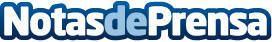 Cryosense asegura que uno de los secretos de los famosos para la belleza está directamente relacionado con el fríoAumenta el número de personas de renombre que apuesta por el sistema de crioterapia debido a todos sus beneficiosDatos de contacto:Cryosense911592716Nota de prensa publicada en: https://www.notasdeprensa.es/cryosense-asegura-que-uno-de-los-secretos-de Categorias: Nacional Madrid Medicina alternativa Belleza http://www.notasdeprensa.es